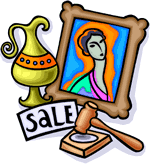 “I never would have known my neighbors if it weren’t for the TimeBank because I would not have introduced myself. It gave me a sense of security to know our neighbors’ names. You really want to raise your kids in a neighborhood where you know people.” TimeBank Member Jeanetta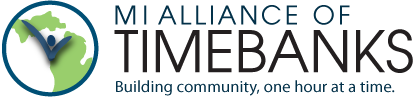 Thank you for your support!  A portion of the proceeds from this fundraiser will directly benefit the local TimeBanks that we serve.  Your support is critical to TimeBanking in Michigan.  Let’s work together to make our communities strong and wonderful places to live. 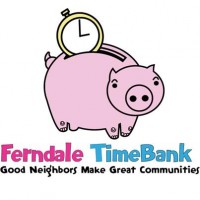 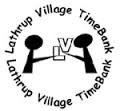 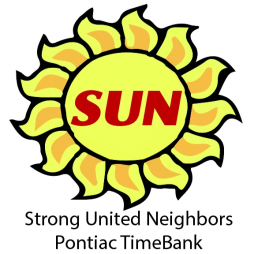 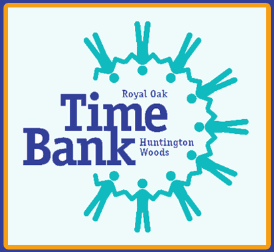 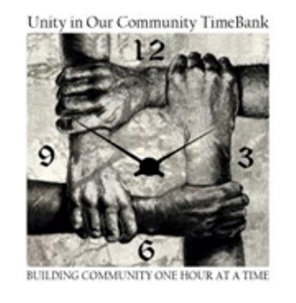 Michigan Alliance of TimeBanks 27580 California Dr. SELathrup Village, MI 48076248-797-2728 or www.mitimebanks.org for more info